8 сольфеджио от 22.11, 23.11, 26.11.Кто не смотрел видеоурок с прошлой недели (от 18.11), посмотрите, выполните задание и пришлите его мне на почту!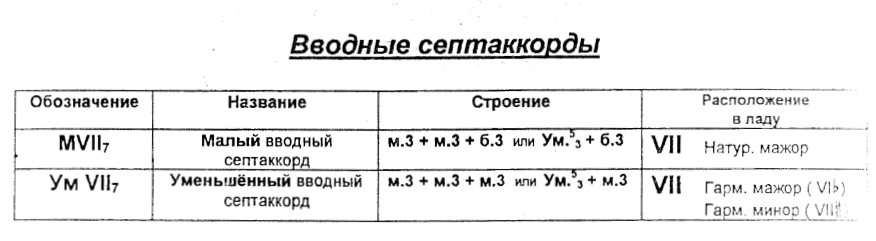 1) Постройте МVII7 с обращениями и разрешениями в тональности H-dur.2) Постройте ум.VII7 с обращениями и разрешениями в тональности A-dur.3) Постройте ум.VII7 с обращениями и разрешениями в тональности f-moll.При построении ум.VII7 не забудьте использовать гармонические ступени.4) №602 – петь с дирижированием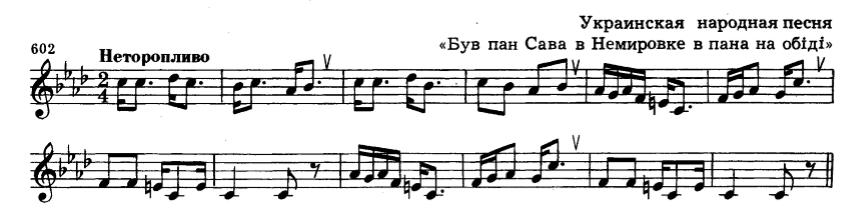 Новое задание нужно принести с собой на урок!